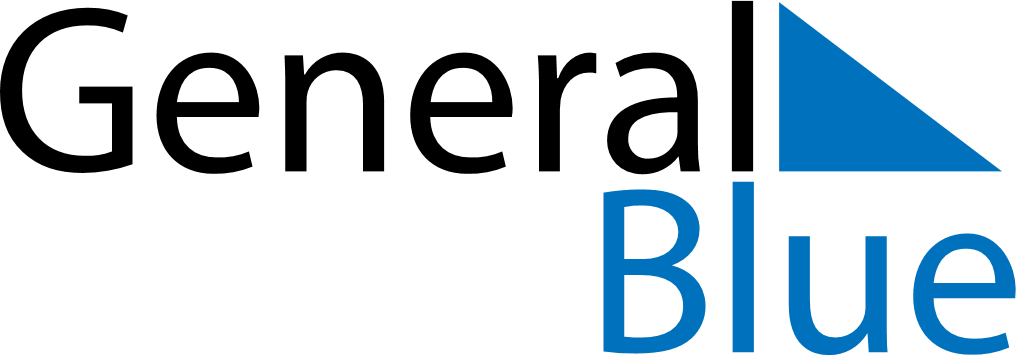 Daily Planner January 26, 2025 - February 1, 2025Daily Planner January 26, 2025 - February 1, 2025Daily Planner January 26, 2025 - February 1, 2025Daily Planner January 26, 2025 - February 1, 2025Daily Planner January 26, 2025 - February 1, 2025Daily Planner January 26, 2025 - February 1, 2025Daily Planner January 26, 2025 - February 1, 2025Daily Planner SundayJan 26MondayJan 27TuesdayJan 28WednesdayJan 29ThursdayJan 30 FridayJan 31 SaturdayFeb 01MorningAfternoonEvening